Bedienungsanleitung
Fame (Farberkennungsgerät zu Milestone 312)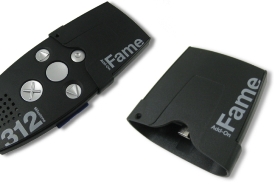 SZBLIND Art. Nr. 03.842Stand: 16.07.2015Das Leben ist bunt! Herzlichen Glückwunsch zum Erwerb von Fame, Ihrem Farbmessgerät für Milestone. Fame gibt Ihnen im Alltag die Farbinformationen, die Ihnen helfen, Gegenstände oder Kleidung zu identifizieren, vergleicht Farben und verfügt zusätzlich über einen Lichtfinder und Strukturerkenner.Einführung in die Welt der FarbenFarben zu messen ist kein Problem. Bei Farbmessungen geht es darum, die Sinnesempfindung Farbe durch physikalische Grössen zu repräsentieren. Das bedeutet, dass die Farbwahrnehmung des Auges nachgebildet wird. Die Probleme fangen erst an, wenn Farben benannt werden sollen. Es gibt unendlich viele Farben und das menschliche Auge kann auch unendlich viele Farbnuancen wahrnehmen. Wenn diese verschiedenen Farben und Nuancen benannt werden sollen, muss man sich auf Konventionen einigen. Unterhält man sich mit Freunden und Bekannten über Farben, kann man Überraschungen erleben.Farben werden ganz verschieden benannt, und der individuelle Wortschatz zur Beschreibung von Farben kann sehr unterschiedlich sein. Auch nach eingehender Diskussion kann man sich oft nicht auf die Benennung einer Farbe einigen und es fallen Farbnamen, die man noch nie zuvor gehört hat.Es gibt verschiedene Standards, damit z.B. Graphiker sich verständigen können. Solche Standards enthalten dann Begriffe wie: Resedagrün, Erikaviolett, Brillantblau oder Sepiabraun.Fame verzichtet darauf, mit Farbbeschreibungen zu arbeiten, unter denen sich der Grossteil der Anwender nur wenig vorstellen kann. Deswegen verwendet Fame gebräuchliche Begriffe zur Beschreibung der Farben.Fame benennt Schwarz, Weiss und die 6 Grundfarben: Gelb, Grün, Blau, Violett, Rot, Orange plus die drei Kombinationen Gelbgrün, Blaugrün und Blauviolett.Dazu kommen 11 Nebenfarben: Beige, Khaki, Oliv, Ocker, Braun, Lila, Türkis, Pink, Rosa, Anthrazit und Grau.Die Farben können das Helligkeitsattribut hell oder dunkel haben und mit der Sättigung blass, kräftig oder leuchtend angegeben werden. Weiterhin wird gegebenenfalls die Farbkombination oder auch die Richtung einer Farbe angesagt. Beispiel: „Kräftiges Rot, Richtung Orange.“ Daraus ergeben sich insgesamt über 400 mögliche Farbangaben.Bitte beachten Sie, dass es gelegentlich zu Abweichungen zwischen der Farbangabe durch Fame und der menschlichen Farbwahrnehmung kommen kann, da die menschliche Farbwahrnehmung beleuchtungsabhängig ist. Fame hingegen erfasst die Farben durch die LED-Ausleuchtung unter gleichbleibenden Bedingungen. Dies kann insbesondere bei fluoreszierenden und bedingt gleichen (metameren) Farben, sowie stark reflektierenden Flächen, zu scheinbaren Unstimmigkeiten führen.Fame aufsteckenAuf der Vorderseite von Fame ist eine runde Öffnung zu fühlen, hinter der sich die Messelektronik befindet. Aus der Rückseite ragt ein USB-Stecker heraus. Auf Ihrem Milestone finden Sie in der Mitte der Stirnseite eine USB-Buchse. Wenn Sie nun Ihren Fame wie einen Aufsatz stirnseitig auf Milestone aufstecken, so verbindet sich der USB-Stecker von Fame mit der USB-Buchse des Milestones. Eine korrekte Verbindung der beiden Geräte wird mit der Ansage „Fame“ bestätigt.  In welcher Applikation sich Milestone beim Anbringen von Fame befindet, spielt keine Rolle. Sollte beim Aufstecken „Fame“ nicht angesagt werden, vergewissern Sie sich bitte mit der mittleren „Play“ Taste, ob Milestone eingeschalten ist.Hinweis: Wenn Fame anschliessend noch immer nicht reagiert, stellen Sie bitte sicher, dass die Software Ihres Milestones mindestens der Version 3.20 oder höher entspricht, ansonsten kann Fame nicht angesteuert werden. Die neueste Firmware können Sie gratis herunterladen unter www.bones.ch.Farbe messenSetzen Sie Fame mit der Vorderseite auf die Fläche mit der zu bestimmenden Farbe auf. Die Öffnung für die Messung soll also durch den zu messenden Gegenstand abgedeckt werden. Halten Sie dazu Fame möglichst senkrecht auf den zu erfassenden Gegenstand gedrückt. Ein anschliessender kurzer Druck auf die mittlere „Play“ Taste löst die Farbmessung aus. Diese dauert ca. 1 bis 2 Sekunden. Ein Signalton zeigt an, dass die Messung beendet ist. So lange muss das Gerät aufgesetzt bleiben. Dann wird die ermittelte Farbe angesagt. Dieser Messwert wird für eine eventuell nachfolgend durchzuführende Farbvergleichsmessung gespeichert.Achtung: Setzen Sie Fame zuerst auf den zu messenden Gegenstand, bevor Sie die Messung auslösen. Denn erst wenn Fame senkrecht auf dem Gegenstand liegt und somit die Öffnung des Fames abgedeckt wird, kann kein Licht von Aussen die Messung verfälschen.Farben vergleichenMit dieser Funktion ermöglicht Fame Ihnen beispielsweise die Farben von Socken zu vergleichen und sie so zu ordnen. Um Farben zu vergleichen, wird zunächst, wie oben beschrieben, eine Farbmessung durchgeführt. Sie setzen Fame dann erneut mit der Vorderseite auf die zu vergleichende Stelle auf und drücken kurz die rechte Pfeiltaste. Auch nun muss das Gerät für 1 bis 2 Sekunden auf die betreffende Stelle gehalten werden. Diesmal wird Fame aber nur ansagen, ob sich diese Messung von der zuvor durchgeführten unterscheidet oder nicht. Es wird entweder die akustische Mitteilung ausgegeben: „Farben sind verschieden“ oder „Farben sind gleich“. Die Vergleichsmessung bezieht sich immer auf die letzte Farbmessung, die durch die mittlere „Play“ Taste ausgelöst wurde.Es spielt dabei keine Rolle, wie lange die erste Messung mit der mittleren Taste her ist oder wie oft Sie diesen Vorgang mit der rechten Pfeiltaste wiederholen.LichtfinderFame kann auch als Lichtfinder eingesetzt werden. Der Sensor ermittelt den Helligkeitswert und zeigt den gemessenen Wert durch entsprechende Tonhöhen an. Ein hoher Ton steht für „hell“, ein tiefer Ton für „dunkel“. Um festzustellen, wo sich eine Lichtquelle befindet halten Sie die obere „Rec“ Taste gedrückt. Solange Sie „Rec“ gedrückt halten, wird ein Dauerton ausgegeben, der je nach Lichtverhältnissen bzw. Helligkeit höher oder tiefer wird. So können Sie zum Beispiel feststellen, ob in einem Raum Licht an ist oder wo sich ein Fenster befindet.Achtung: Im Vergleich zu anderen Funktionen von Fame bleibt beim Lichtfinder die Öffnung frei, es wird also kein physischer Kontakt beispielsweise mit Lichtquellen hergestellt.StrukturerkennungEine weitere praktische Anwendung von Fame ist die Strukturerkennung. Setzen Sie dafür Fame auf eine Textilie und halten Sie die linke Pfeiltaste gedrückt. Wenn Sie nun über den Stoff fahren, erkennen Sie anhand der Veränderungen im Ton, ob das Stück mehrfarbig oder uni ist und wo sich zum Beispiel Karos oder Streifen befinden. Solange sich nur gleichfarbenes Material unter der Messöffnung befindet, wird ein konstanter Dauerton ausgegeben. Sobald Sie über eine Veränderung fahren, ändert sich der Ton. Auf ebensolche Weise können Sie feststellen, in welchem Bereich ein Schriftstück bedruckt ist.Achtung: Bei der Strukturerkennung wird Fame zuerst auf den zu erkennenden Gegenstand aufgesetzt - wie bei der Farbmessung.Achtung: Bitte beachten Sie, dass dünne Linien eventuell nicht erkannt werden.Bitte beachten SieBitte seien Sie sich bewusst, dass es sich bei Fame um ein Messgerät mit empfindlicher Elektronik handelt. Vermeiden Sie darum bitte den Kontakt mit Wasser oder starke Feuchtigkeit, welche der Elektronik des Fame zusetzen kann. Darüber hinaus vermeiden Sie starke Stösse oder andere übermässige Einwirkungen auf das Gerät. Bitte bedenken Sie, dass eine unangemessene Verwendung, starke mechanische Einwirkungen, sowie das Öffnen des Gerätes einen Verfall der Garantie nach sich ziehen kann.Übersicht der TastenkombinationenService und GarantieBei Störungen senden Sie den Artikel an die zuständige Verkaufsstelle oder an den SZBLIND. Im übrigen gelten die Allgemeinen Lieferbedingungen des SZBLIND.Schweiz. Zentralverein für das Blindenwesen SZBLINDFachstelle HilfsmittelNiederlenzer Kirchweg 1 / Gleis 15600 LenzburgTel	+41 (0)62 888 28 70E-Mail: hilfsmittel@szblind.chInternet: www.szblind.chFunktionBedienungakustisches SignalFarbe messen„Play“Piepton und Farbansage wird ausgegebenFarben vergleichen„Play“ für erste Messung, „Rechte Pfeiltaste“ für zweite MessungPiepton und Vergleichsansage wird ausgegebenLicht finden„Rec“ (gedrückt halten)TonausgabeStruktur messen„Linke Pfeiltaste“Tonausgabe.